1	Mettete i verbi al passato PROSSIMO. 
Ieri il tempo era bello e Luigi 1)________________ ______ (prendere) la bici ed 2)_______________ ________ (andare) in montagna, 3)____________ ___________ (pedalare) e pedalato e quando 4)_______________________  (sentirsi) stanco, 5)_______________________ (fermarsi) e 6)_______________________ (riposarsi).
Dopo essersi riposato 7)_______________________ (decidere) di fare una passeggiata nel bosco e mentre camminava 8)_______________________  (trovare) tanti funghi porcini, allora li 9)_______________________ (raccogliere) e li 10)_______________________ (mettere) nello zaino.
Poi 11)_______________________ (tornare) a casa, 12)_______________________ (pulire) i funghi, li 13)_______________________ (lavare), li 14)_______________________ (tagliare) a pezzi su un tagliere e poi li 15)_______________________  (mettere) in un tegame dove 16)_______________________ (aggiungere) uno spicchio d'aglio, due cucchiai d'olio extravergine d'oliva, del prezzemolo, sale e olio. Li 17)_______________________ (cucinare) per 20 minuti e poi li 18)_______________________ (mangiare) tutti e ci 19)_______________________ (bere) una bottiglia di Pinot bianco.
Dopo pranzo 20)_______________________ (andare) a fare un pisolino ma mentre dormiva gli 21)_______________________ (venire) dei terribili crampi alla pancia, allora 22)_______________________ (telefonare)  all'ambulanza, che 14)_______________________ (arrivare) dopo 10 minuti e lo 23)_______________________ (portare) al pronto soccorso.
All'ospedale i dottori gli 24)_______________________ (fare) la lavanda gastrica e così Luigi non 25)_______________________ (morire).____  / 25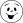 2	Come il precedente. Mario (dormire) _____________________ troppo. Le ragazze __________________ (fare) tutti i compiti.Ieri molti impiegati (lavorare) _____________________  fino a tardi.I costi di gestione (superare) _____________________   le previsioni.Il mio amico __________________ (bere) il tè senza limone.La zia __________________ (aprire) le finestre.Ieri Marina ed io (partire) __________________ con il treno delle 19 e 23.I Rossi __________________ (rimanere) 6 anni in America.Ieri sera la riunione (finire) _____________________   molto tardi.Ieri sera la riunione (durare) _____________________   fino a tardi.____  / 103 	Riscrivete le frasi al passato prossimo.Alberto arriva a Firenze con il treno.	_______________________________________Luciana legge un libro. 	_______________________________________Guardo la televisione e bevo un caffè 	_______________________________________Vado al bar e ordino un cappuccino.	_______________________________________Studio la lezione e esco dopo cena.	_______________________________________Perché non scrivi il compito?_______________________________________Lei non mi risponde.	_______________________________________Che cosa dice Angela?	_______________________________________Marco spende molto.	_______________________________________